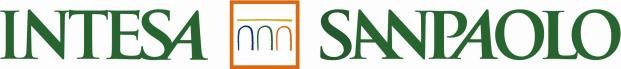 SAOPŠTENJE ZA JAVNOSTIntesa Sanpaolo usvojila konsolidovane rezultate na dan 31. mart 2023.Torino - Milano, 8. maj 2023. godine – Upravni odbor Intesa Sanpaolo, međunarodne bankarske grupacije u čijem sastavu posluje Banca Intesa, odobrio je konsolidovani izveštaj na dan 31. mart 2023. Rezultati za prvo tromesečje 2023. godine potvrđuju sposobnost grupe Intesa Sanpaolo da zahvaljujući dobro diversifikovanom i otpornom poslovnom modelu generiše održivu profitabilnost čak i u kompleksnom okruženju, sa neto prihodom od gotovo 2 milijarde evra predvođenim neto prihodom od kamata. „Tokom godina, naša Banka je razvila diversifikovan i otporan poslovni model koji se pokazao kao uspešan delom i zahvaljujući njenoj sposobnosti da značajno poboljša kvalitet kredita, da na fleksibilan i efikasan način upravlja operativnim troškovima i vremenom izgradi kapitalnu bazu koja je daleko iznad zahtevanog nivoa“, izjavio je Karlo Mesina (Carlo Messina), generalni i izvršni direktor Intesa Sanpaolo. „Jedinstveni model - sa tradicionalnom snagom u komercijalnom bankarstvu i istaknutom pozicijom u upravljanju imovinom - nam omogućava da iskoristimo aktuelni kontekst kojeg karakteriše rast kamatnih stopa i u isto vreme će nam obezbediti otpornost i profitabilnost u budućim scenarijima pada kamatnih stopa. Zahvaljujući svemu navedenom, Intesa Sanpaolo je u vrhu bankarskog sektora Evrope i ima jedinstveno značajnu ulogu u privredi Italije, poslujući u korist svih zainteresovanih strana.Solidan bilans stanja i bilans uspeha u ovom tromesečju kreirali su značajnu vrednost za sve zainteresovane strane, koja je zasnovana i na snažnom opredeljenju Grupe ESG principima. Konkretno, akumulirane su dividende od 1,4 milijarde evra, generisani porezi od 1,4 milijarde evra, što predstavlja rast od oko 300 miliona evra u odnosu na prvo tromesečje 2022. kao posledica rasta neto prihoda od kamata koji je doveo do povećanja neto prihoda od oko 900 miliona evra, proširen je program obezbeđivanja hrane i smeštaja za ugrožena lica (oko 24,3 miliona intervencija u periodu od 2022 do prvog tromesečja 2023.), unapređene inicijative za borbu protiv nejednakosti i promovisanje finansijske, socijalne, obrazovne i kulturne inkluzije (10,5 milijardi evra socijalnih kredita i obnove urbanih područja u periodu od 2022 do prvog tromesečja 2023.). Intesa Sanpaolo je potpuno spremna da i u budućnosti uspešno posluje zahvaljujući ključnim prednostima grupe, a to su pre svega otporna profitabilnost, snažna kapitalna pozicija, status banke bez nenplativih kredita i visoka fleksibilnost u upravljanju operativnim troškovima.• Neto prihod od 1.956 miliona evra u prvom tromesečju 2023. u poređenju sa 1.076 miliona evra u četvrtom tromesečju 2022. i 1.043 miliona evra u prvom tromesečju 2022.• Bruto prihod veći za 58% u odnosu na prvo tromesečje. 2022.• Operativna marža veća za 22% u odnosu na prvo tromesečje. 2022.• Operativni prihod veći za 11,9% u odnosu na prvo tromesečje. 2022.• Operativni troškovi blago uvećani u odnosu na prvo tromesečje. 2022. (veći za 0,5%)• Kvalitet kredita:Smanjenje stanja problematičnih kredita od 2,1% neto i povećanje od 1,2% bruto u odnosu na kraj 2022.Udeo problematičnih kredita u ukupnim kreditima od 1,2% neto i 2,4% bruto, odnosno 1% i 2% prema EBA metodologijiAnualizovani trošak rizika u prvom tromesečju 2023. od 17 baznih poena (u odnosu na 70 baznih poena u 2022, 30 baznih poena kada se izuzmu korekcije zbog izloženosti prema Rusiji i Ukrajini, za umanjenje izloženosti i rizika, netirano delimičnim oslobađanjem generičkih rezervisanja odvojenih 2020. godine za potencijalne buduće uticaje Covid-19)• Solidna kapitalna pozicija, daleko iznad regulatornih zahteva:Pokazatelj adekvatnosti kapitala CET1 na dan 31. decembar 2023. godine, nakon izuzimanja iz kapitala 1,4 milijarde evra obračunatih dividendi za prvo tromesečje 2023: 13,7% „fully-loaded“ ne uzimajući u obzir pozitivni uticaj od oko 125 baznih poena na osnovu apsorpcije odloženih poreskih sredstava (dta), od čega je oko 30 baznih poena u okviru ciljeva poslovnog plana za period od drugog tromesečja 2023. do 2025.Intesa Sanpaolo je vodeća bankarska grupa u Italiji koja servisira potrebe domaćinstava, kompanija i realne ekonomije, sa značajnim međunarodnim prisustvom. Jedinstveni poslovni model Intesa Sanpaolo grupe čini je evropskim liderom u oblastima upravljanja bogatstvom, zaštite imovine i savetodavnih usluga, sa fokusom na digitalnu sferu i finansijske tehnologije. Kao efikasna i izdržljiva banka, kao prednost ima svoje fabrike proizvoda u oblasti upravljanja imovinom i osiguranjem, koje su u celosti u njenom vlasništvu. Snažna posvećenost ESG temama grupe obuhvata pružanje 115 milijardi evra u kreditima za uticaj do 2025. zajednicama i za zelenu tranziciju, i 500 miliona evra kao podršku ljudima kojima je najpotrebnija, zbog čega je Intesa Sanpaolo pozicionirana kao svetski lider u pogledu društvenog uticaja. Intesa Sanpaolo posvećena je postizanju nultih neto emisija do 2030. u pogledu sopstvenih emisija, i do 2050. za svoj portfolio kredita i investicija. Kao angažovani pokrovitelj italijanske kulture, Intesa Sanpaolo stvorila je sopstvenu mrežu muzeja, zvanu Gallerie d’Italia, u kojoj se čuva umetničko nasleđe banke i koja služi kao lokacija za prestižne kulturne projekte.Vesti: group.intesasanpaolo.com/en/newsroom/newsTwitter: @intesasanpaoloLinkedIn: linkedin.com/company/intesa-sanpaolo 